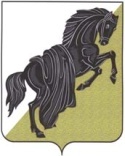 Комиссия по инженерно-техническим инфраструктурам и инвестиционной политикеСобрания депутатов Каслинского муниципального районапятого созываР Е Ш Е Н И Еот «18» октября 2016 года № 13								г. КаслиОб освещении деятельностиСобрания депутатовКаслинского муниципального районаРассмотрев и обсудив вопрос об освещении деятельности Собрания депутатов Каслинского муниципального района, руководствуясь ст.8 Регламента Собрания депутатов Каслинского муниципального районаКомиссия по инженерно-техническим инфраструктурам и инвестиционной политике РЕШАЕТ:Рекомендовать Председателю Собрания депутатов Каслинского муниципального района:1) включить в штатное расписание аппарата Собрания депутатов должность специалиста по информационной политике аппарата Собрания депутатов Каслинского муниципального района;            2) подготовить необходимые материалы для создания информационного вестника Собрания депутатов Каслинского муниципального района.  3) произвести расчеты финансовых затрат на мероприятия, указанные в подпунктах 1 и 2 пункта 1 настоящего решения. Контроль за исполнением настоящего решения возложить на председателя комиссии по инженерно-техническим инфраструктурам и инвестиционной политике  Ласькова В.А. Председатель комиссии							                     В.А.Ласьков